Открытое занятиеЦель проведения : саморазвитие преподавателя, стремление к повышению квалификации.                          Общая информацияОбъединение: ( полное название объединения)___ «Ментальная арифметика»Группа: ( год обучения и возраст учащихся)__№4, 1 год обучения, 7-9 лет______ Ф.И.О. педагога__Сергеева Татьяна Алексеевна____ Дата и время проведения (число, месяц, год,  часы, минуты )___14.04.2021__11.00_Место проведения( кабинет, зал и др.)___каб №16____________________________Описание учебно-воспитательного процессаОрганизация занятия:Тема занятия Решение примеров на тему «Брат+Друг» Цель занятия:  закрепить умения обучающихся складывать и вычитать двузначные и однозначные числа, совершенствовать навыки быстрого устного счета, умение решать простые задачи. Развивать внимание, память, логическое мышление. Воспитывать чувство коллективизма, взаимопомощиЗадачи занятия1. Обучающие:- знакомство с правилом «Брат+Друг»- получение знаний по применению формул «Брат+Друг 6».2. Развивающие:- формирование у обучающихся творческих способностей, воображения, фантазии;- пробуждение любознательности в области математики;- развитие логического мышления, памяти, внимания.3. Воспитывающие:- снятие барьеров общения;- создание атмосферы открытости и доверия;- обеспечение у обучающихся мотивации к занятиям ментальной арифметикой;- воспитание последовательности и аккуратности в работе, коммуникабельности, адекватной самооценки и самоконтроляНеобходимое оборудование и материал: Ноутбук, ментальные карты, демонстрационный абакус, доска, флеш-карты.Раздаточный материал: индивидуальные абакусы, рабочие тетради.План занятия Подведение итоговПроверка результатов занятия на данном этапе учебно-воспитательного процесса Литература: 5 Малушева А., Сырланова С.Т. Ментальная арифметика какнетрадиционный метод обучения устному счёту дошкольников //Международный научный журнал «Символ науки» №12-2/2016. С. 221-225.6.Михеева Людмила Александровна «Ментальная арифметика»7. Учебник по ментальной арифметике8. Книга Малсан Би «Ментальная арифметика. Для всех»9 Дмитрий Вендланд «Ментальная арифметика. Учим математику припомощи абакуса»Дата__________________Подпись педагога проводившего занятие_____________________________Подпись проверяющего занятие_____________________________________ВремяФормаСодержаниеПримечание. Организационный этап.Организационный этап.Организационный этап.Организационный этап.Приветствие1-2 минДиалогПроверить присутствующих, готовность к занятию. Наличие индивидуального абакуса, рабочих тетрадей.Инструктаж по ТБ2-3 минБеседаСамое важное, что можно сделать, чтобы защитить себя, — это поддерживать чистоту рук и поверхностей. Держите руки в чистоте, часто мойте их водой с мылом или используйте дезинфицирующее средство.Также старайтесь не касаться рта, носа или глаз немытыми руками (обычно такие прикосновения неосознанно свершаются нами в среднем 15 раз в час).Носите с собой дезинфицирующее средство для рук, чтобы в любой обстановке вы могли очистить руки.Всегда мойте руки перед едой.Будьте особенно осторожны, когда находитесь в людных местах, аэропортах и других системах общественного транспорта. Максимально сократите прикосновения к находящимся в таких местах поверхностям и предметам, и не касайтесь лица.Носите с собой одноразовые салфетки и всегда прикрывайте нос и рот, когда вы кашляете или чихаете, и обязательно утилизируйте их после использования.Не ешьте еду (орешки, чипсы, печенье и другие снеки) из общих упаковок или посуды, если другие люди погружали в них свои пальцы.Избегайте приветственных рукопожатий и поцелуев в щеку, пока эпидемиологическая ситуация не стабилизируется.Подведение итогов изучения предыдущей темы. Подведение итогов изучения предыдущей темы. Подведение итогов изучения предыдущей темы. Подведение итогов изучения предыдущей темы. Результаты домашнего задания. 1-2 минАнализПроверить рейтинг! И наградить аплодисментами лучшего!Рейтинг тренажера.Нейрогимнастика1-2 минИгра-тренировка1.Левой рукой дотронуться до носа, правой рукой – до левого уха. Поменять: правой рукой – до носа, левой – до правого уха.2.Поочередно перебирайте пальцы рук, соединяя в кольцо большой палец и последовательно указательный, средний, безымянный и мизинец. Упражнения выполнять, начиная с указательного пальца, а в обратном порядке – от мизинца к указательному. Выполнять нужно каждой рукой отдельно, затем обеими руками вместе. 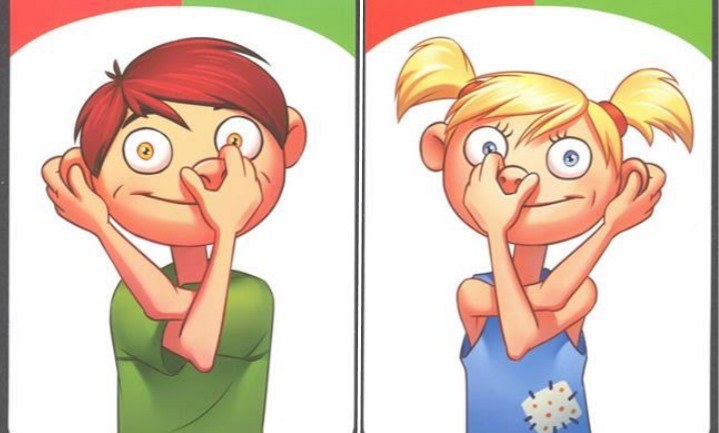 Флеш карты 2-3 минПрактическая работаРазвитие фотографической памяти и пространственного анализа.Флеш-карты трехзначных чиселРешение примеров на абакусе по теме «Брат+Друг 6»5 минПрактическая работа+3+5+5-1+5+1-3-1+1+2=17+8+6-3-5+1+1+6+2-3+2=15+3+2+1+2+6+3+6-6+1-4=14+7+1+5-6+1+6+3-1+1+6=23+7+1+5+4+6+5-3+6-4-2=25+1+5+6-5+1+6-6+5+5-1=17+2+5+6+2+6-6-2+4-5+6=18+4+3+6-6+1+5+4-1-3-1=12+8+5+5-1+1+6-6-1+1+6=24+5+3+6-2+4-1-4+4+6+4=25Решение примеров ментально 5-7 минПрактическая работаРешение примеров под тренажерСкорость 1 сек. Количество слагаемых 30.Стараемся произвести счет одновременно со стихотворением «Бородино»https://umius.ru/Изучение новой темы. Изучение новой темы. Изучение новой темы. Изучение новой темы. Изучаем правило «Брат+Друг 6» 4-5 мин.Ребята, мы с вами на прошлом занятии узнали новую тему «Брат+Друг 6», отработали ее дома, закрепили на сегодняшнем занятии. Идем дальше, «Брат+Друг 7» Принцип тот же, и он не вызовет у вас никаких сложностей. Изучение формулы «Брат+Друг 7». - Посмотрите: на счетах откладываю 7. Мне нужно прибавить 7. Как это сделать? Чтобы прибавить семь из темы «Друзья» мы знаем, что нужно прибавить 10 и отнять 3. Другом мы прибавляем 10, а 3 отнять «просто» не можем, поэтому 3 отнимаем, как? Совершенно верно «Братом». Вот мы и применили 2 правила вместе: «Брат+Друг». Прибавить 7 – это, то же самое, что прибавить 10, отнять 5 и прибавить 2. Формула будет: «+7= +10-5+2». При этом 10 мы прибавляем большим пальцем левой руки, а -5+2 выполняем по правилу «Брата 3» правой рукой. Получается, что косточки 10, 5 и 2 движутся вверх. Вычесть 7 – это, то же самое, что вычесть 10 указательным пальцем левой руки, прибавить 5 и вычесть 2 по правилу «Брата 3» правой руки. Формула: «-7= -10 +5-2». То есть косточки 10, 5 и 2 движутся вниз. Решите несколько примеров под диктовку, +5+7+1-9+3+7+4=? (Ответ 18).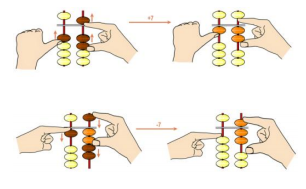 Прохождение лабиринта2-3 минИграРаспутай жирафовСтр. 46 рабочая тетрадь 2Арифметичес-кие действия на абакусе10-12 мин.Практическая работа с таблицей в тетради.Вызывайте к демонстрационным счетам по очереди каждого ребенка, убедитесь, что ребенок понял тему. Стр. 47, задание 3, рабочая тетрадь 2Найди отличия3-4 минИграНайти правильную тень.Стр.47 задание 4, рабочая тетрадь 2.Назначение домашнего задания.Назначение домашнего задания.Назначение домашнего задания.Назначение домашнего задания.3 мин.Счет с помощью тренажера 7-10 минут. 3 мин.Счет ментально 7-10 мин. Счет со стихами и песнями. 3 мин.Ежедневно 5 минут уделяем развитию моторики на абакусе. 